A Zöld Ipar Magazin 2021-es lapszámonkénti (nyomtatott) hirdetési listaáraiOnline banneres és szöveges tartalmú hirdetési felületeket is értékesítünk a Magazin weboldalán - https://www.zipmagazin.hu/ -, valamint Facebook oldalán!Több, valamint több különböző jellegű felület megvásárlása esetén egyedi csomagkedvezményt, illetve nyomtatott hirdetési hely(ek) vásárlása esetén kedvezményes online árakat biztosítunk!Print és online felületek értékesítése: info@zipmagazin.huOrszágosan szeretné elérni a zöld célközönséget?A zipmagazin.hu is tagja a Zölduniónak.A Zöldunió célzottan és hatékonyan juttatja el a Hirdető Ügyfelei üzeneteit a zölden gondolkodó olvasók számára, valamint erősíti Ügyfelei zöld reputációját, ismertségét és elismertségét.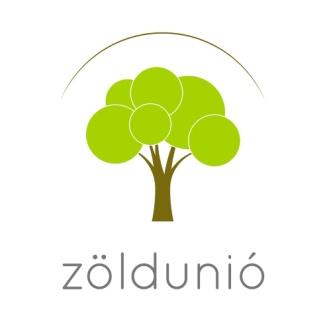 1/4 oldal kreatív hirdetés (vagy PR cikk)1/2 oldal kreatív hirdetés vagy PR cikk1/1 oldal grafikai hirdetés1/1 oldal PR cikkB3 borítóhátsó borító belseje B4 borítóhátsó borítóB2 "névjegy" logócímlap borító belső110.000HUF+Áfa160.000HUF+Áfa222.000 HUF+Áfa230.000 HUF+Áfa294.000 HUF+Áfa350.000 HUF+Áfa41.000 HUF+Áfa